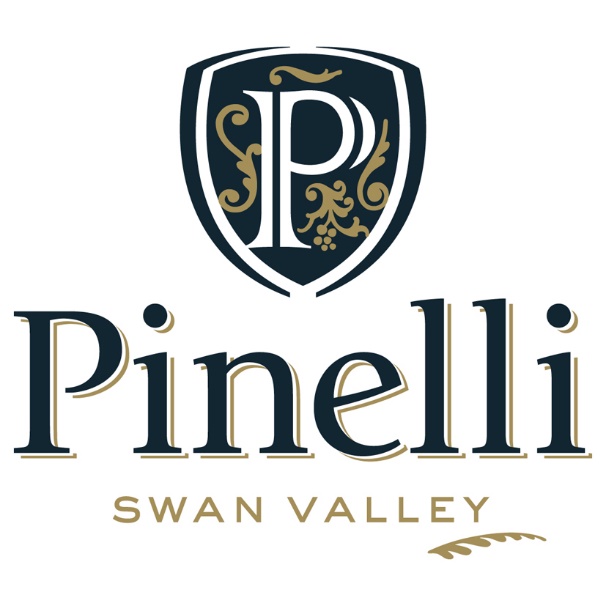 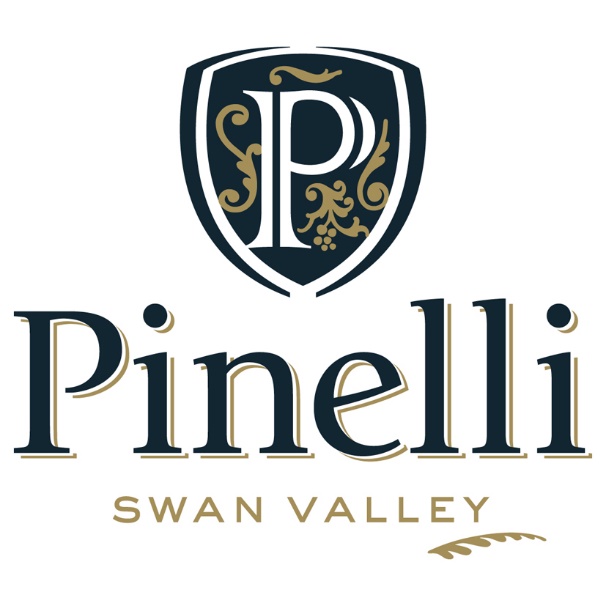 PREMIUM WINE LIST
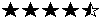 James Halliday Wine Companion 2017, 4.5 star winery DRY WHITESSparkling Juliet 2015									$26
Traditional method Sparkling wine with citrus notes on a creamy palate Vermentino 2016 Reserve								$18
Fresh lime and green apple characters with refreshing acidityVerdelho 2016 Reserve									$17
Delightful passionfruit and citrus characters with a soft rounded finishSauvignon Blanc 2016 Reserve							$21
Loaded with tropical fruits on the nose and palate with a soft lingering finishChenin Blanc 2007 Family Reserve							$35 
(4 x Trophy and Gold medal winner Swan Valley Wine Show 2016, Huon Hooke 95/100, 5 star, Gold medal)
Concentrated palate of honey and toasted nuts and a soft finishREDSBreanna Rosé 2016 (Silver Medal Swan Valley Wine Show)					$16
Delicious strawberry and raspberry characters abound with a crisp finishRiver Block Red										$12
Lighter bodied red with a soft and fruity palate.  Made for easy drinkingCabernet Merlot 2015 Reserve							$21
Lingering notes of blackcherries and violets on the nose and palateShiraz 2015 La Tavola (Gold Medal Swan Valley Wine Show)				$26
Soft palate with flavours of plum, blackberries and chocolate notesCabernet Sauvignon 2014 Reserve							$24
Blackcurrant and red berry characters with ripe tanninsDurif 2015 Reserve									$32
(Huon Hooke 95/100, 5 star, Gold medal)
Red wine of distinction with rich concentrated mulberry and plum characters Durif 2014 Reserve									$45
(Huon Hooke 95/100, 5 star, Gold medal, Trophy Winner Swan Valley Wine Show 2015, Silver Medal Perth Royal Show 2015, Silver Medal Swan Valley Wine Show 2016)
Red wine of distinction with rich concentrated mulberry and plum characters FREE DELIVERY ANYWHERE IN AUSTRALIA 
(12 x 750ml/500ml bottle purchases)PREMIUM TASTING LIST
James Halliday Wine Companion 2017, 4.5 star winery SWEET WINESChenin Blanc 2016 Reserve								$16
Intense apple and floral characters with some balanced sweetness White Moscato Frizzante 2016 (500ml) (Silver Medal Swan Valley Wine Show)		$14
Flavoursome tropical fruit flavours with well-balanced sweetness and a spritzPink Moscato Frizzante 2016 (500ml) 						$14
Delicious pink fairy floss and rosewater characters with a spritzLate Harvest 2016 (500ml)								$16
Luscious sweet wine with floral and tropical notesFORTIFIED (Limited Releases)Aged Tawny										$22
Rich and complex extended barrel aged characters with a long warming finishLiqueur Verdelho (375ml)								$32
Soft mouth feel with honeysuckle flavours and a lingering finishGrand Tawny (375ml)									$55
Luscious fortified with richness and flavour complexity of many years of aging FREE DELIVERY ANYWHERE IN AUSTRALIA 
(12 x 750ml/500ml bottle purchases)Delivery for less than 12 bottlesWA DELIVERIES: $15 per carton
INTERSTATE DELIVERIES: $30 per cartonInternational shipping prices to be advised by emailing cellardoor@pinelliwines.com.au  